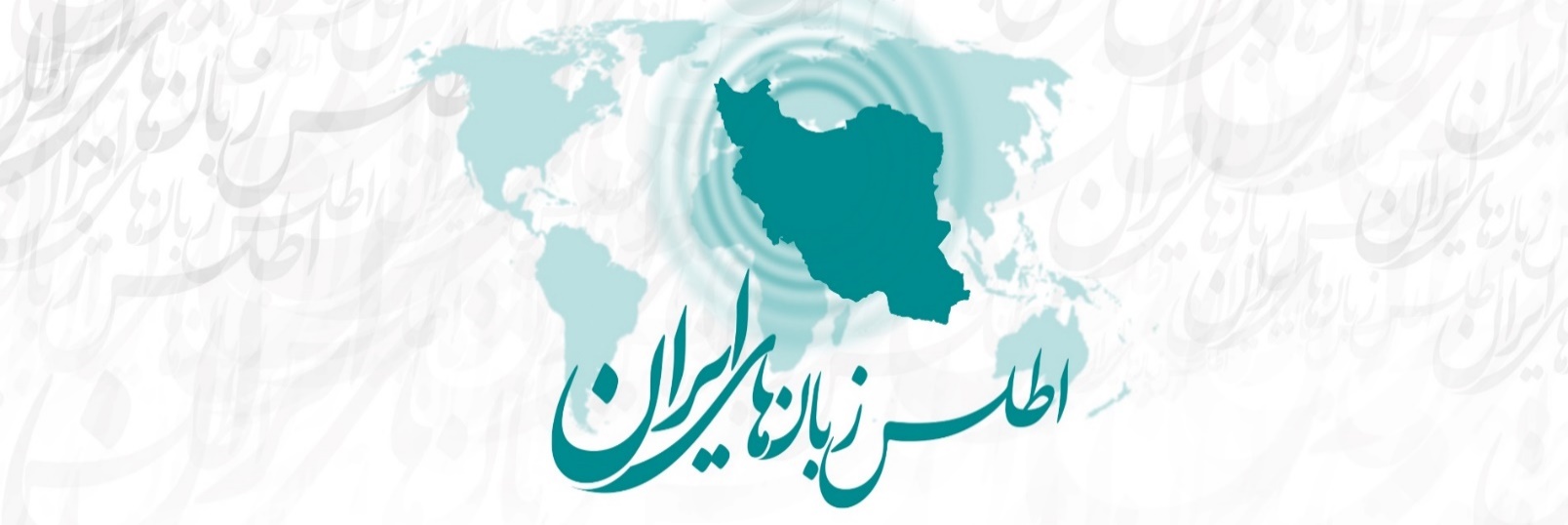 Atlas of the Languages of Iran (ALI)http://iranatlas.netLanguage data questionnaireFillable form, based on ALI Language data questionnaire, English Version: 2023/07/14Contents					page (in unfilled form)General information	3Permission text and speaker details	7Sociolinguistic context	11Part I: Lexicon	17Part II: Morphosyntax	26Part III: Numbers	35Oral texts	36The most recent version of this document is available for download at: https://carleton.ca/iran/questionnaires.This document is only to be used for transcription of recorded questionnaire interviews. For carrying out the questionnaire, please use the most recent “ALI Qaire FA” document available online (https://carleton.ca/iran/questionnaires/). Before filling out this document: 1. Rename the sound files for each section of this questionnaire according to the following conventions, where each element is separated from adjacent elements with underscore (“_”): 	[7-digit ALI unique place ID] +	[8-letter (max.) ALI roman place name, with multiple words written in CamelCase; use ALI simplified Persian transcription (but use “a” not “ā”)] + [4-letter ALI unique language variety ID] +[YYYYMMDD: date of fieldwork] +Q [‘questionnaire’] +[primary speaker last name, with multiple words written in CamelCase; use ALI simplified Persian transcription (but use “a” not “ā”); OR: “Anonymous”] +[speaker first initial] +[Questionnaire section, from among the options: Intro / Lex / MS / Num; plus _2 etc. if there is more than one file]Examples:	1010921_MahdiAba_NKRb_20210709_Q_Gholamal_R_Intro	1010921_MahdiAba_NKRb_20210709_Q_Gholamal_R_Lex	1010921_MahdiAba_NKRb_20210709_Q_Gholamal_R_MS	1010921_MahdiAba_NKRb_20210709_Q_Gholamal_R_MS_2	1010921_MahdiAba_NKRb_20210709_Q_Gholamal_R_Num2. Rename the document you are filling out (this document) according to the conventions provided above, but leave out a mention of the questionnaire section since this document covers the whole questionnaire), and add a) the date (YYYYMMDD) of the last modification and b) the initials of the people who have made modifications, whether initial transcriptions or a check of the transcriptions.Example:	1010921_MahdiAba_NKRb_20210709_Q_Gholamal_R_20210925_HP_EAWhen editors consider the file data to be ready for upload into the Atlas, they can replace the checking date and initials with “final”.Example:	1010921_MahdiAba_NKRb_20210709_Q_ Gholamal_R_finalYou can obtain ALI unique place IDs and language variety IDs from the online atlas (if available there) or from the ALI editors.General information(to be filled out as much as possible by the field researcher before or after fieldwork, and supplemented later by data checkers and approvers)Note: This fillable document is “unsecured” so that you can more easily enter special characters in using your own keyboard shortcuts rather than cutting and pasting. However, this also means that you can accidentally modify the file, including deleting fillable fields. In case you accidentally delete a fillable field (either by selecting and deleting the field, or by pressing “delete” or “backspace” too many times), please restore it by undoing the changes that caused them to be removed.Language variety (language, dialect, subdialect, etc.):(*give language variety names as transcribed in or proposed for ALI)Language data from which exact location:(*give Persian names in ALI simplified roman transcription)Is the data from your own fieldwork and/or from a published source?If the data is from your own existing field notes, please ensure that it is from a single settlement. Then fill in the following details:Language(s) of elicitation (indicate which the main languages of elicitation are, and which languages are used for clarification): If the data is from a published source, please fill in the following details:During and after the interview, please use this page to write down any other information related to the questionnaire, for example: - things to remember related to where audio files are stored- observations on the quality of the recordings- problems with the quality of the linguistic data- transcription choices or phonological issues that require explanation- observations on interesting linguistic structures that you encountered- tasks to follow up on- etc.Permission text and speaker detailsBefore conducting the actual interview, it is essential that the speakers you work with are aware of the purpose of the interview. Please read the following text to the speakers and record the whole procedure, including their answers:My name is / our names are .... We come from .... We are linguists from the University of ... . We want to study and learn about the languages and dialects of [region], and help preserve knowledge about these languages for the future. We use the things that we learn for research and eventual publication in print, online in the Atlas of the Languages of Iran, and in an online language archive. Do you give us permission to ask you questions about your language, and to record and freely use what we learn? [make sure the answer is loud and clear enough to be audible on the recording]If the speakers have given their consent, say: If you wish to discontinue this interview at any point, or withdraw your consent for us to use anything that you’ve shared, including audio or video recordings, you are free to do so. We are able to withdraw your contributions until the point when they are published or archived.Record of informed consent: Then, you can continue with the following questions, and the rest of the interview:Would you like us to write your name(s) down, or would you like to remain anonymous?Name of speaker(s) (only put this if speakers have requested that their names be used):(use ALI conventions for simplified transcription of Persian, but use “a” not “ā”; if a speaker has a preferred way of writing their name in English/roman, use that)Other details about the speakers (include this information for all speakers):At what ages did each speaker live in the exact location that is being studied here? (Important note: By default, whenever possible, only select speakers a) whose families are originally from the exact city or village being studied, b) who have themselves grown up in this location, c) have lived there most of their life, and d) currently live there.)	(e.g., 0-19, 25-35, 50-70)Language varieties spoken, along with: 	a) speaker’s L1 (first language learned from parents in the home), or L2+ (an additional language)? (be sure to distinguish between standard-type Persian and other Persian varieties, if relevant)	b) speaker’s stated degree of oral proficiency in each language, on a scale from 1 to 5 (where 1 is very little and 5 is full proficiency) [use single whole numbers only]	c) frequency of usage in the past year (every day / at least once every week / at least once every month / at least once in the past year / never in the past year)Notes:1. Transcribe language variety names [PLUS the following in the “Sociolinguistic context” section only: ethnic group names, and community names], closely in keeping with respondents’ answers, in whichever of the following formats seems best to you:      a) English (e.g., “Persian”, “Turkic”, “Kurdish”, “Kermanshahi”);      b) ALI conventions for simplified transcription for other languages (e.g., “Fārsi”, “Torki” or “Türki”, “Kurdī” or “Kwirdī”, “Kermāshāni” or “Kirmāshanī”); or      c) ALI conventions for linguistic data, but using initial capital letters (e.g., “Fɑrsi”, “Torki or Türki”,  “Kʊrdī” or “Kwırdī”, Kırmɑ̄šɑ̄nī).If a respondent uses a term that you feel is not accurate or useful, still write their answer, but put your comments about problematic aspects of this answer in the comment column.2. If a speaker is proficient in more languages than the spaces that are allotted here, please copy and paste the final row as many times as needed.Languages the speaker can read and write, and the speaker’s stated degree of written proficiency in each language, on a scale from 1 to 5 (where 1 is very little, and 5 is full proficiency) [use single whole numbers only]:Example: Persian 4, Bakhtiari 2, English 2Level of formal education (none / elementary / secondary / post-secondary):Sociolinguistic contextThe following portion of the questionnaire, which deals with language use in the context of a single settlement, is adapted from Anonby & Yousefian’s (2011) sociolinguistic study. Please answer the questions as you are able, providing estimates if necessary. You may mark any item for which you are unable to provide an answer, with “?”.The fillable cells on the far right side are for any comments you wish to add regarding the data. You may copy and paste additional template rows if the number of languages in the community is greater than the number of languages listed here.Linguistic data, Part I: LexiconInstructionsPlease read carefully before each interview.Fill out the wordlist in phonemic (not phonetic) transcription using the ALI transcription conventions (click to follow this link). If you are collecting the data from a speaker, record the whole interview with a high-quality sound recording, using .wav file format if possible.Make sure the speaker understands the exact meaning of each word; if the word is accompanied by an example sentence, clarification in parentheses, or picture, make sure to use it (and do not make up or use additional example sentences). However, make sure that the speaker does not translate words and sentences that are used for clarification. The speaker should only say the equivalent word, twice, in isolation (by itself), naturally and clearly.The procedure for each word should therefore be as follows:	1. The researcher says the Persian word in isolation.	2. The researcher gives additional explanation or an example sentence.	3. The researcher says the Persian word again.	4. The speaker says the equivalent word in their own language, twice, in isolation.Only elicit the most common and basic equivalent(s) for each word; do not elicit peripheral or figurative vocabulary. Generally, do not ask speakers if they use a particular word that they have not mentioned, unless you think that they have misunderstood the meaning of the wordlist item.You can put any comments or explanations in the column to the right of the language data column. If speakers indicate that only a certain group of people uses a certain word (for example, only older people, or only younger people), make a note of this. If you are uncertain about any data, put your best transcription/hypothesis with a question mark beside it, or simply a question mark. If you are filling out the questionnaire with data from a published source, put page numbers in the right column.NotesVerbs should be elicited in the third person singular (s/he) form. If a language makes a verbal distinction for she vs. he, elicit both forms.The symbol * indicates additional instructions: either showing a picture to the speaker, or accompanying the elicitation with a specific action.Before eliciting any linguistic data, read the following text to the speakers:“Now, we will ask you how to say some words in your language.After we say each word in Persian, please tell us how you say it in your own language. Say it clearly but in a natural way, not too fast and not too slow.Say each word twice. Say each word by itself, without any other words. If there’s anything you don’t understand, you can ask us any questions.[If you are working with more than one person:] Just one person should say the answers first. If another person would like to clarify anything, they can do this after the first person has finished giving their answer.We need to make sure that the recording is as clear as possible, so please turn off your phone. (Even when the ringtone is off, but the vibrating buzzer is on, the microphones pick up a ringing signal.)Please ask other people to make sure not to interrupt us or make any noise, so that we can hear your answers well on the recording.Thank you!”Conventions for entering data into this fillable questionnaire document:Only transcribe the responses of the main speaker in the response cells. If other speakers provide an alternate response, transcribe this, with a gloss, in the accompanying comment cell. All phonemic transcriptions in the comment cells must be in slashes (“/…/”), since italics are lost in the .csv files that we will archive.Separate alternate responses to a single questionnaire item with “/”.Use commas to indicate meaningful pauses or divisions between major parts (intonational phrases) within a response.a) When an interruption or error comes in the middle of a response, transcribe it fully but place it in “[ ]”. b) If a long, syntactically irrelevant pause comes in the middle of a response, write “[…]”. c) When an error comes at the beginning or end of a response, or if a whole response is erroneous, do not transcribe it anywhere.a) When any response is completely missing in the recording, write “(no data)” in the response cell.b) When you think a response is fundamentally incorrect, write “(no data)” in the response cell and transcribe the response, with a gloss, in the accompanying comment cell. c) When a response has a minor error (for example, when a longer sentence is missing a word or has a wrong verb form), transcribe it in the response cell, but provide an explanation and/or a gloss in the accompanying comment cell.d) When part or all of a response is found elsewhere in the recording (for example, in an alternative response to the same question, or in a preceding question), but has not been uttered fully in another place, put this information in the response cell inside “( )”.For all responses which do not follow the exact sequences of the questionnaire, put a note in the comments to indicate where the response can be found, whether earlier or later in the same recording file, or in another file.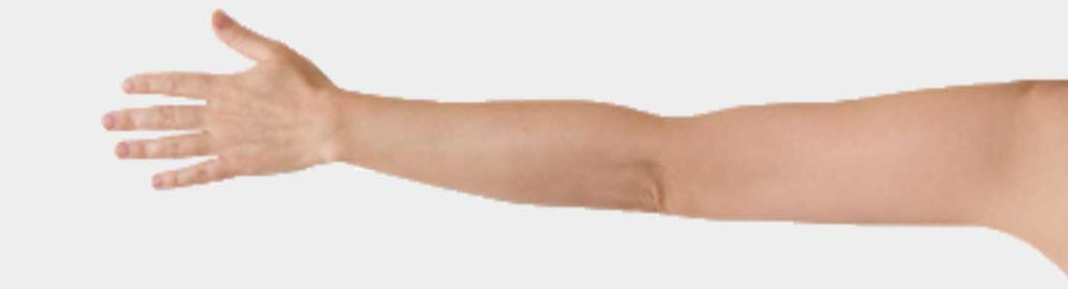 دست (از شانه تا مچِ دست) arm /						 hand / دست (از مچ به پایین)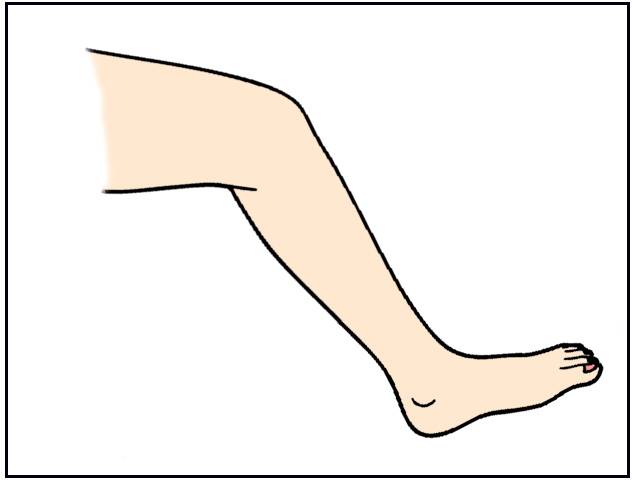 leg /پا (از بالای ران تا مچِ پا)   foot / پا (از مچ به پایین) Linguistic data, Part II: MorphosyntaxAn explanation of the purpose and structure of this section of the ALI questionnaire, along with a key to the functions that are tested in each of the questionnaire items, is found in the accompanying document, “ALI Questionnaire Morphosyntax explanation”.Throughout, use a phonological orthography as specified in the Atlas documentation (see http://carleton.ca/iran/transcription/).Number: plurality and related functionsWrite the following words in the language:Definiteness and related functionsRead all of the sentences together, as a single paragraph, to the speaker. Then, re-read and elicit each sentence individually from the speaker.Nouns and adjectives: description, agreement and comparisonElicit each sentence individually from the speaker.Noun phrase structure, possessive pronouns, constituent word order5. Flagging: orientation and relations6. Other functions: modality, experiencer predicates, questionsVerb ParadigmsStarting on the next page, fill out all spaces (empty lines and table cells) for the verbs ‘come’, ‘eat’ and ‘see’. (Note: a different set of information is collected for ‘see’.)- If there is no different form for feminine 3sg (3sg.f) verb forms, leave this row empty.- Add rows to the tables for any other pronoun categories that are found in the verb system of the language (for example, 1dual, 1pl exclusive, 3pl feminine, etc.)- Important: Elicit a free (agent) pronoun with each of the verb forms, where this is indicated in the Persian examples: for example, “man āmadam” rather than just “āmadam”. Even though it’s not natural to say these pronouns in neutral contexts, they show some important grammatical features. In addition, this supplies the questionnaire with paradigms for the free pronouns.7. Forms of the verb ‘come’8. Forms of the verb ‘eat’9. Forms of the verb ‘see’ (focus on verb objects)Linguistic data, Part III: NumbersThe following portion of the Questionnaire is adapted from Eugene Chan’s template for Numeral systems of the world’s languages. Please fill it in using a phonemic transcription as specified in the Atlas transcription conventions document.Please ensure that the speaker says each number slowly, two times, and with a pause in between each word. The speaker should use declaration (statement) intonation for each number, not list (continuation) intonation.Oral textsAs part of the ALI Questionnaire procedure in each fieldwork location, collect oral texts according to the instructions at the end of the ALI Questionnaire document, as well as the “ALI Video Recording Instructions” documents.Metadata for these oral texts should be entered into the “ALI Text EN Fillable” template document.Name of person filling out this document:Email address:Date filled out:Name of person(s) checking / analyzing the questionnaire data (checker to fill this in):Date checked / analyzed (checker to fill this in):Date approved for upload (editors to fill this in):Language*:Dialect*:Subdialect*:Other language variety labels or comments:ALI Unique language variety ID (editors to fill in):Province:Shahrestan*:Bakhsh*:Dehestan* (not for cities):City/village*: ALI Unique place ID:  own fieldwork published sourceField researcher(s):Date of field research: Location (city/village) where field research was conducted:Version date of the questionnaire used during fieldwork:      Language of the questionnaire used during fieldwork:        Persian EnglishElicitation:Clarification:Sound recorder type (model name/number):Name of author(s):Year of publication (if it is in Persian, put both the Iranian and Western year):Year of publication (if it is in Persian, put both the Iranian and Western year):(Iranian year:)Western year:Title of publication (English):Title of publication (Persian):(if an article or book chapter) Page numbers:(if an article or book chapter) Journal or Book Title:(if in an edited volume) Editor(s):Place of publication:Publisher:Any other important information:(specify file name.ext and location) example: 1010921_MahdiAba_NKRb_20210709_
Q_Gholamal_R_Intro.wav, 01_GilanComments(speaker 1)(speaker 2)(speaker 3)(speaker 1) write name  remain anonymous(speaker 2) write name remain anonymous(speaker 3) write name  remain anonymousName:Comments(speaker 1)(speaker 2)(speaker 3)Age (put whole number only):Gender:Occupation:(speaker 1)(speaker 2)(speaker 3)Ages at which the speakers lived in this exact location:(speaker 1)(speaker 2)(speaker 3)(Speaker 1)(Speaker 1)Language:L1 or L2+?Proficiency:Frequency:A:B:C:D:E:(Speaker 2)(Speaker 2)Language:L1 or L2+?Proficiency:Frequency:A:B:C:D:E:(Speaker 3)(Speaker 3)Language:L1 or L2+?Proficiency:Frequency:A:B:C:D:E:Language:Proficiency:(speaker 1)Language A:Language B:Language C:Language D:Language E:(speaker 2)Language A:Language B:Language C:Language D:Language E:(speaker 3)Language A:Language B:Language C:Language D:Language E:(speaker 1) none elementary secondary post-secondary(speaker 2) none elementary secondary post-secondary(speaker 3) none elementary secondary post-secondaryComments1.What is the name of your community (city, town, village, etc.)?What is the name of your community (city, town, village, etc.)?What is the name of your community (city, town, village, etc.)?What is the name of your community (city, town, village, etc.)?What is the name of your community (city, town, village, etc.)?What is the name of your community (city, town, village, etc.)?What is the name of your community (city, town, village, etc.)?What is the name of your community (city, town, village, etc.)?What is the name of your community (city, town, village, etc.)?What is the name of your community (city, town, village, etc.)?What is the name of your community (city, town, village, etc.)?What is the name of your community (city, town, village, etc.)?What is the name of your community (city, town, village, etc.)?What is the name of your community (city, town, village, etc.)?2.What languages are spoken in the community as a mother tongue (that is, the first language a person learns at home as a child)?What languages are spoken in the community as a mother tongue (that is, the first language a person learns at home as a child)?What languages are spoken in the community as a mother tongue (that is, the first language a person learns at home as a child)?What languages are spoken in the community as a mother tongue (that is, the first language a person learns at home as a child)?What languages are spoken in the community as a mother tongue (that is, the first language a person learns at home as a child)?What languages are spoken in the community as a mother tongue (that is, the first language a person learns at home as a child)?What languages are spoken in the community as a mother tongue (that is, the first language a person learns at home as a child)?What languages are spoken in the community as a mother tongue (that is, the first language a person learns at home as a child)?What languages are spoken in the community as a mother tongue (that is, the first language a person learns at home as a child)?What languages are spoken in the community as a mother tongue (that is, the first language a person learns at home as a child)?What languages are spoken in the community as a mother tongue (that is, the first language a person learns at home as a child)?What languages are spoken in the community as a mother tongue (that is, the first language a person learns at home as a child)?What languages are spoken in the community as a mother tongue (that is, the first language a person learns at home as a child)?What languages are spoken in the community as a mother tongue (that is, the first language a person learns at home as a child)?What languages are spoken in the community as a mother tongue (that is, the first language a person learns at home as a child)?What languages are spoken in the community as a mother tongue (that is, the first language a person learns at home as a child)?What languages are spoken in the community as a mother tongue (that is, the first language a person learns at home as a child)?What languages are spoken in the community as a mother tongue (that is, the first language a person learns at home as a child)?Language A:Language A:Language B:Language B:Language C:Language C:Language D:Language D:Language E:Language E:3.What proportion (approximate percentage) of the population in the community speaks each of these languages as a mother tongue?What proportion (approximate percentage) of the population in the community speaks each of these languages as a mother tongue?What proportion (approximate percentage) of the population in the community speaks each of these languages as a mother tongue?What proportion (approximate percentage) of the population in the community speaks each of these languages as a mother tongue?What proportion (approximate percentage) of the population in the community speaks each of these languages as a mother tongue?What proportion (approximate percentage) of the population in the community speaks each of these languages as a mother tongue?What proportion (approximate percentage) of the population in the community speaks each of these languages as a mother tongue?What proportion (approximate percentage) of the population in the community speaks each of these languages as a mother tongue?What proportion (approximate percentage) of the population in the community speaks each of these languages as a mother tongue?What proportion (approximate percentage) of the population in the community speaks each of these languages as a mother tongue?What proportion (approximate percentage) of the population in the community speaks each of these languages as a mother tongue?What proportion (approximate percentage) of the population in the community speaks each of these languages as a mother tongue?What proportion (approximate percentage) of the population in the community speaks each of these languages as a mother tongue?What proportion (approximate percentage) of the population in the community speaks each of these languages as a mother tongue?What proportion (approximate percentage) of the population in the community speaks each of these languages as a mother tongue?What proportion (approximate percentage) of the population in the community speaks each of these languages as a mother tongue?What proportion (approximate percentage) of the population in the community speaks each of these languages as a mother tongue?What proportion (approximate percentage) of the population in the community speaks each of these languages as a mother tongue?Language:Language:Language:Language:Language:Language:Language:Proportion:Proportion:Proportion:Proportion:Proportion:Proportion:Proportion:Proportion:Language A:Language A: % % % % % % % %Language B:Language B: % % % % % % % %Language C:Language C: % % % % % % % %Language D:Language D: % % % % % % % %Language E:Language E: % % % % % % % %4.a. What do the people in the community call their own language(s) [as listed in Q2] in their own local pronunciation?a. What do the people in the community call their own language(s) [as listed in Q2] in their own local pronunciation?a. What do the people in the community call their own language(s) [as listed in Q2] in their own local pronunciation?a. What do the people in the community call their own language(s) [as listed in Q2] in their own local pronunciation?a. What do the people in the community call their own language(s) [as listed in Q2] in their own local pronunciation?a. What do the people in the community call their own language(s) [as listed in Q2] in their own local pronunciation?a. What do the people in the community call their own language(s) [as listed in Q2] in their own local pronunciation?a. What do the people in the community call their own language(s) [as listed in Q2] in their own local pronunciation?a. What do the people in the community call their own language(s) [as listed in Q2] in their own local pronunciation?a. What do the people in the community call their own language(s) [as listed in Q2] in their own local pronunciation?a. What do the people in the community call their own language(s) [as listed in Q2] in their own local pronunciation?a. What do the people in the community call their own language(s) [as listed in Q2] in their own local pronunciation?a. What do the people in the community call their own language(s) [as listed in Q2] in their own local pronunciation?a. What do the people in the community call their own language(s) [as listed in Q2] in their own local pronunciation?a. What do the people in the community call their own language(s) [as listed in Q2] in their own local pronunciation?a. What do the people in the community call their own language(s) [as listed in Q2] in their own local pronunciation?a. What do the people in the community call their own language(s) [as listed in Q2] in their own local pronunciation?a. What do the people in the community call their own language(s) [as listed in Q2] in their own local pronunciation?Local pronunciation:Local pronunciation:Local pronunciation:Local pronunciation:Local pronunciation:Local pronunciation:Local pronunciation:Local pronunciation:Local pronunciation:Local pronunciation:Local pronunciation:Local pronunciation:Local pronunciation:Local pronunciation:Local pronunciation:Language A:Language A:Language B:Language B:Language C:Language C:Language D:Language D:Language E:Language E:b. For each language variety mentioned, are there specific sub-varieties that are spoken here? And, is this variety part of another, larger language grouping? Finally, what label do you use for each of these varieties, for example “language”, “dialect”, or another term?b. For each language variety mentioned, are there specific sub-varieties that are spoken here? And, is this variety part of another, larger language grouping? Finally, what label do you use for each of these varieties, for example “language”, “dialect”, or another term?b. For each language variety mentioned, are there specific sub-varieties that are spoken here? And, is this variety part of another, larger language grouping? Finally, what label do you use for each of these varieties, for example “language”, “dialect”, or another term?b. For each language variety mentioned, are there specific sub-varieties that are spoken here? And, is this variety part of another, larger language grouping? Finally, what label do you use for each of these varieties, for example “language”, “dialect”, or another term?b. For each language variety mentioned, are there specific sub-varieties that are spoken here? And, is this variety part of another, larger language grouping? Finally, what label do you use for each of these varieties, for example “language”, “dialect”, or another term?b. For each language variety mentioned, are there specific sub-varieties that are spoken here? And, is this variety part of another, larger language grouping? Finally, what label do you use for each of these varieties, for example “language”, “dialect”, or another term?b. For each language variety mentioned, are there specific sub-varieties that are spoken here? And, is this variety part of another, larger language grouping? Finally, what label do you use for each of these varieties, for example “language”, “dialect”, or another term?b. For each language variety mentioned, are there specific sub-varieties that are spoken here? And, is this variety part of another, larger language grouping? Finally, what label do you use for each of these varieties, for example “language”, “dialect”, or another term?b. For each language variety mentioned, are there specific sub-varieties that are spoken here? And, is this variety part of another, larger language grouping? Finally, what label do you use for each of these varieties, for example “language”, “dialect”, or another term?b. For each language variety mentioned, are there specific sub-varieties that are spoken here? And, is this variety part of another, larger language grouping? Finally, what label do you use for each of these varieties, for example “language”, “dialect”, or another term?b. For each language variety mentioned, are there specific sub-varieties that are spoken here? And, is this variety part of another, larger language grouping? Finally, what label do you use for each of these varieties, for example “language”, “dialect”, or another term?b. For each language variety mentioned, are there specific sub-varieties that are spoken here? And, is this variety part of another, larger language grouping? Finally, what label do you use for each of these varieties, for example “language”, “dialect”, or another term?b. For each language variety mentioned, are there specific sub-varieties that are spoken here? And, is this variety part of another, larger language grouping? Finally, what label do you use for each of these varieties, for example “language”, “dialect”, or another term?b. For each language variety mentioned, are there specific sub-varieties that are spoken here? And, is this variety part of another, larger language grouping? Finally, what label do you use for each of these varieties, for example “language”, “dialect”, or another term?b. For each language variety mentioned, are there specific sub-varieties that are spoken here? And, is this variety part of another, larger language grouping? Finally, what label do you use for each of these varieties, for example “language”, “dialect”, or another term?b. For each language variety mentioned, are there specific sub-varieties that are spoken here? And, is this variety part of another, larger language grouping? Finally, what label do you use for each of these varieties, for example “language”, “dialect”, or another term?b. For each language variety mentioned, are there specific sub-varieties that are spoken here? And, is this variety part of another, larger language grouping? Finally, what label do you use for each of these varieties, for example “language”, “dialect”, or another term?b. For each language variety mentioned, are there specific sub-varieties that are spoken here? And, is this variety part of another, larger language grouping? Finally, what label do you use for each of these varieties, for example “language”, “dialect”, or another term?Language communities: 
[researcher lists languages from Q2]:Language communities: 
[researcher lists languages from Q2]:Language communities: 
[researcher lists languages from Q2]:Language communities: 
[researcher lists languages from Q2]:Language communities: 
[researcher lists languages from Q2]:Language variety names from most general variety to most specific:Language variety names from most general variety to most specific:Language variety names from most general variety to most specific:Language variety names from most general variety to most specific:Language variety names from most general variety to most specific:Language variety names from most general variety to most specific:Language variety names from most general variety to most specific:Language variety names from most general variety to most specific:Language variety names from most general variety to most specific:Type of language variety: “language”, “dialect”, or other (specify what type):Type of language variety: “language”, “dialect”, or other (specify what type):A:B:C:D:E:5.a. What do the people in the community call their own ethnic group(s) in their own language(s)? (Examples: Fārs, Kurd, Tehruni, Shirāzi, Tājik, Tork, Ghashghāi, Bakhtiāri, Bandari, etc.) [All questionnaire respondents should answer this.]b. For each of these terms, what word best describes this kind of ethnic group? (Examples: qowm, il, nežād, esālat, etc.). [All questionnaire respondents should answer this.]a. What do the people in the community call their own ethnic group(s) in their own language(s)? (Examples: Fārs, Kurd, Tehruni, Shirāzi, Tājik, Tork, Ghashghāi, Bakhtiāri, Bandari, etc.) [All questionnaire respondents should answer this.]b. For each of these terms, what word best describes this kind of ethnic group? (Examples: qowm, il, nežād, esālat, etc.). [All questionnaire respondents should answer this.]a. What do the people in the community call their own ethnic group(s) in their own language(s)? (Examples: Fārs, Kurd, Tehruni, Shirāzi, Tājik, Tork, Ghashghāi, Bakhtiāri, Bandari, etc.) [All questionnaire respondents should answer this.]b. For each of these terms, what word best describes this kind of ethnic group? (Examples: qowm, il, nežād, esālat, etc.). [All questionnaire respondents should answer this.]a. What do the people in the community call their own ethnic group(s) in their own language(s)? (Examples: Fārs, Kurd, Tehruni, Shirāzi, Tājik, Tork, Ghashghāi, Bakhtiāri, Bandari, etc.) [All questionnaire respondents should answer this.]b. For each of these terms, what word best describes this kind of ethnic group? (Examples: qowm, il, nežād, esālat, etc.). [All questionnaire respondents should answer this.]a. What do the people in the community call their own ethnic group(s) in their own language(s)? (Examples: Fārs, Kurd, Tehruni, Shirāzi, Tājik, Tork, Ghashghāi, Bakhtiāri, Bandari, etc.) [All questionnaire respondents should answer this.]b. For each of these terms, what word best describes this kind of ethnic group? (Examples: qowm, il, nežād, esālat, etc.). [All questionnaire respondents should answer this.]a. What do the people in the community call their own ethnic group(s) in their own language(s)? (Examples: Fārs, Kurd, Tehruni, Shirāzi, Tājik, Tork, Ghashghāi, Bakhtiāri, Bandari, etc.) [All questionnaire respondents should answer this.]b. For each of these terms, what word best describes this kind of ethnic group? (Examples: qowm, il, nežād, esālat, etc.). [All questionnaire respondents should answer this.]a. What do the people in the community call their own ethnic group(s) in their own language(s)? (Examples: Fārs, Kurd, Tehruni, Shirāzi, Tājik, Tork, Ghashghāi, Bakhtiāri, Bandari, etc.) [All questionnaire respondents should answer this.]b. For each of these terms, what word best describes this kind of ethnic group? (Examples: qowm, il, nežād, esālat, etc.). [All questionnaire respondents should answer this.]a. What do the people in the community call their own ethnic group(s) in their own language(s)? (Examples: Fārs, Kurd, Tehruni, Shirāzi, Tājik, Tork, Ghashghāi, Bakhtiāri, Bandari, etc.) [All questionnaire respondents should answer this.]b. For each of these terms, what word best describes this kind of ethnic group? (Examples: qowm, il, nežād, esālat, etc.). [All questionnaire respondents should answer this.]a. What do the people in the community call their own ethnic group(s) in their own language(s)? (Examples: Fārs, Kurd, Tehruni, Shirāzi, Tājik, Tork, Ghashghāi, Bakhtiāri, Bandari, etc.) [All questionnaire respondents should answer this.]b. For each of these terms, what word best describes this kind of ethnic group? (Examples: qowm, il, nežād, esālat, etc.). [All questionnaire respondents should answer this.]a. What do the people in the community call their own ethnic group(s) in their own language(s)? (Examples: Fārs, Kurd, Tehruni, Shirāzi, Tājik, Tork, Ghashghāi, Bakhtiāri, Bandari, etc.) [All questionnaire respondents should answer this.]b. For each of these terms, what word best describes this kind of ethnic group? (Examples: qowm, il, nežād, esālat, etc.). [All questionnaire respondents should answer this.]a. What do the people in the community call their own ethnic group(s) in their own language(s)? (Examples: Fārs, Kurd, Tehruni, Shirāzi, Tājik, Tork, Ghashghāi, Bakhtiāri, Bandari, etc.) [All questionnaire respondents should answer this.]b. For each of these terms, what word best describes this kind of ethnic group? (Examples: qowm, il, nežād, esālat, etc.). [All questionnaire respondents should answer this.]a. What do the people in the community call their own ethnic group(s) in their own language(s)? (Examples: Fārs, Kurd, Tehruni, Shirāzi, Tājik, Tork, Ghashghāi, Bakhtiāri, Bandari, etc.) [All questionnaire respondents should answer this.]b. For each of these terms, what word best describes this kind of ethnic group? (Examples: qowm, il, nežād, esālat, etc.). [All questionnaire respondents should answer this.]a. What do the people in the community call their own ethnic group(s) in their own language(s)? (Examples: Fārs, Kurd, Tehruni, Shirāzi, Tājik, Tork, Ghashghāi, Bakhtiāri, Bandari, etc.) [All questionnaire respondents should answer this.]b. For each of these terms, what word best describes this kind of ethnic group? (Examples: qowm, il, nežād, esālat, etc.). [All questionnaire respondents should answer this.]a. What do the people in the community call their own ethnic group(s) in their own language(s)? (Examples: Fārs, Kurd, Tehruni, Shirāzi, Tājik, Tork, Ghashghāi, Bakhtiāri, Bandari, etc.) [All questionnaire respondents should answer this.]b. For each of these terms, what word best describes this kind of ethnic group? (Examples: qowm, il, nežād, esālat, etc.). [All questionnaire respondents should answer this.]a. What do the people in the community call their own ethnic group(s) in their own language(s)? (Examples: Fārs, Kurd, Tehruni, Shirāzi, Tājik, Tork, Ghashghāi, Bakhtiāri, Bandari, etc.) [All questionnaire respondents should answer this.]b. For each of these terms, what word best describes this kind of ethnic group? (Examples: qowm, il, nežād, esālat, etc.). [All questionnaire respondents should answer this.]a. What do the people in the community call their own ethnic group(s) in their own language(s)? (Examples: Fārs, Kurd, Tehruni, Shirāzi, Tājik, Tork, Ghashghāi, Bakhtiāri, Bandari, etc.) [All questionnaire respondents should answer this.]b. For each of these terms, what word best describes this kind of ethnic group? (Examples: qowm, il, nežād, esālat, etc.). [All questionnaire respondents should answer this.]a. What do the people in the community call their own ethnic group(s) in their own language(s)? (Examples: Fārs, Kurd, Tehruni, Shirāzi, Tājik, Tork, Ghashghāi, Bakhtiāri, Bandari, etc.) [All questionnaire respondents should answer this.]b. For each of these terms, what word best describes this kind of ethnic group? (Examples: qowm, il, nežād, esālat, etc.). [All questionnaire respondents should answer this.]a. What do the people in the community call their own ethnic group(s) in their own language(s)? (Examples: Fārs, Kurd, Tehruni, Shirāzi, Tājik, Tork, Ghashghāi, Bakhtiāri, Bandari, etc.) [All questionnaire respondents should answer this.]b. For each of these terms, what word best describes this kind of ethnic group? (Examples: qowm, il, nežād, esālat, etc.). [All questionnaire respondents should answer this.]a. Ethnic group name:a. Ethnic group name:a. Ethnic group name:a. Ethnic group name:a. Ethnic group name:a. Ethnic group name:a. Ethnic group name:b. Label used to describe this group:b. Label used to describe this group:b. Label used to describe this group:b. Label used to describe this group:b. Label used to describe this group:b. Label used to describe this group:b. Label used to describe this group:b. Label used to describe this group:b. Label used to describe this group:b. Label used to describe this group:c. For each of the ethnic group names given above, what ethnic group levels (if any) are found above or below this group? (Give the terms used in the relevant local language.) Finally, what labels are used to describe each of the ethnicity levels? [This question may not be relevant for all respondents.]c. For each of the ethnic group names given above, what ethnic group levels (if any) are found above or below this group? (Give the terms used in the relevant local language.) Finally, what labels are used to describe each of the ethnicity levels? [This question may not be relevant for all respondents.]c. For each of the ethnic group names given above, what ethnic group levels (if any) are found above or below this group? (Give the terms used in the relevant local language.) Finally, what labels are used to describe each of the ethnicity levels? [This question may not be relevant for all respondents.]c. For each of the ethnic group names given above, what ethnic group levels (if any) are found above or below this group? (Give the terms used in the relevant local language.) Finally, what labels are used to describe each of the ethnicity levels? [This question may not be relevant for all respondents.]c. For each of the ethnic group names given above, what ethnic group levels (if any) are found above or below this group? (Give the terms used in the relevant local language.) Finally, what labels are used to describe each of the ethnicity levels? [This question may not be relevant for all respondents.]c. For each of the ethnic group names given above, what ethnic group levels (if any) are found above or below this group? (Give the terms used in the relevant local language.) Finally, what labels are used to describe each of the ethnicity levels? [This question may not be relevant for all respondents.]c. For each of the ethnic group names given above, what ethnic group levels (if any) are found above or below this group? (Give the terms used in the relevant local language.) Finally, what labels are used to describe each of the ethnicity levels? [This question may not be relevant for all respondents.]c. For each of the ethnic group names given above, what ethnic group levels (if any) are found above or below this group? (Give the terms used in the relevant local language.) Finally, what labels are used to describe each of the ethnicity levels? [This question may not be relevant for all respondents.]c. For each of the ethnic group names given above, what ethnic group levels (if any) are found above or below this group? (Give the terms used in the relevant local language.) Finally, what labels are used to describe each of the ethnicity levels? [This question may not be relevant for all respondents.]c. For each of the ethnic group names given above, what ethnic group levels (if any) are found above or below this group? (Give the terms used in the relevant local language.) Finally, what labels are used to describe each of the ethnicity levels? [This question may not be relevant for all respondents.]c. For each of the ethnic group names given above, what ethnic group levels (if any) are found above or below this group? (Give the terms used in the relevant local language.) Finally, what labels are used to describe each of the ethnicity levels? [This question may not be relevant for all respondents.]c. For each of the ethnic group names given above, what ethnic group levels (if any) are found above or below this group? (Give the terms used in the relevant local language.) Finally, what labels are used to describe each of the ethnicity levels? [This question may not be relevant for all respondents.]c. For each of the ethnic group names given above, what ethnic group levels (if any) are found above or below this group? (Give the terms used in the relevant local language.) Finally, what labels are used to describe each of the ethnicity levels? [This question may not be relevant for all respondents.]c. For each of the ethnic group names given above, what ethnic group levels (if any) are found above or below this group? (Give the terms used in the relevant local language.) Finally, what labels are used to describe each of the ethnicity levels? [This question may not be relevant for all respondents.]c. For each of the ethnic group names given above, what ethnic group levels (if any) are found above or below this group? (Give the terms used in the relevant local language.) Finally, what labels are used to describe each of the ethnicity levels? [This question may not be relevant for all respondents.]c. For each of the ethnic group names given above, what ethnic group levels (if any) are found above or below this group? (Give the terms used in the relevant local language.) Finally, what labels are used to describe each of the ethnicity levels? [This question may not be relevant for all respondents.]c. For each of the ethnic group names given above, what ethnic group levels (if any) are found above or below this group? (Give the terms used in the relevant local language.) Finally, what labels are used to describe each of the ethnicity levels? [This question may not be relevant for all respondents.]c. For each of the ethnic group names given above, what ethnic group levels (if any) are found above or below this group? (Give the terms used in the relevant local language.) Finally, what labels are used to describe each of the ethnicity levels? [This question may not be relevant for all respondents.]Ethnic groups: [researcher lists groups from Q5a]Ethnic groups: [researcher lists groups from Q5a]Ethnic groups: [researcher lists groups from Q5a]Ethnic groups: [researcher lists groups from Q5a]Ethnic group names from most general to most specific:Ethnic group names from most general to most specific:Ethnic group names from most general to most specific:Ethnic group names from most general to most specific:Ethnic group names from most general to most specific:Ethnic group names from most general to most specific:Ethnic group names from most general to most specific:Ethnic group names from most general to most specific:Ethnicity level type:Ethnicity level type:Ethnicity level type:Ethnicity level type:Ethnicity level type:6.What is the name of the community (city, town, village, etc.) in each of the languages that are spoken there? (example: “Siligān (Turkic), Sulegān (Bakhtiāri)”)What is the name of the community (city, town, village, etc.) in each of the languages that are spoken there? (example: “Siligān (Turkic), Sulegān (Bakhtiāri)”)What is the name of the community (city, town, village, etc.) in each of the languages that are spoken there? (example: “Siligān (Turkic), Sulegān (Bakhtiāri)”)What is the name of the community (city, town, village, etc.) in each of the languages that are spoken there? (example: “Siligān (Turkic), Sulegān (Bakhtiāri)”)What is the name of the community (city, town, village, etc.) in each of the languages that are spoken there? (example: “Siligān (Turkic), Sulegān (Bakhtiāri)”)What is the name of the community (city, town, village, etc.) in each of the languages that are spoken there? (example: “Siligān (Turkic), Sulegān (Bakhtiāri)”)What is the name of the community (city, town, village, etc.) in each of the languages that are spoken there? (example: “Siligān (Turkic), Sulegān (Bakhtiāri)”)What is the name of the community (city, town, village, etc.) in each of the languages that are spoken there? (example: “Siligān (Turkic), Sulegān (Bakhtiāri)”)What is the name of the community (city, town, village, etc.) in each of the languages that are spoken there? (example: “Siligān (Turkic), Sulegān (Bakhtiāri)”)What is the name of the community (city, town, village, etc.) in each of the languages that are spoken there? (example: “Siligān (Turkic), Sulegān (Bakhtiāri)”)What is the name of the community (city, town, village, etc.) in each of the languages that are spoken there? (example: “Siligān (Turkic), Sulegān (Bakhtiāri)”)What is the name of the community (city, town, village, etc.) in each of the languages that are spoken there? (example: “Siligān (Turkic), Sulegān (Bakhtiāri)”)What is the name of the community (city, town, village, etc.) in each of the languages that are spoken there? (example: “Siligān (Turkic), Sulegān (Bakhtiāri)”)What is the name of the community (city, town, village, etc.) in each of the languages that are spoken there? (example: “Siligān (Turkic), Sulegān (Bakhtiāri)”)What is the name of the community (city, town, village, etc.) in each of the languages that are spoken there? (example: “Siligān (Turkic), Sulegān (Bakhtiāri)”)What is the name of the community (city, town, village, etc.) in each of the languages that are spoken there? (example: “Siligān (Turkic), Sulegān (Bakhtiāri)”)What is the name of the community (city, town, village, etc.) in each of the languages that are spoken there? (example: “Siligān (Turkic), Sulegān (Bakhtiāri)”)What is the name of the community (city, town, village, etc.) in each of the languages that are spoken there? (example: “Siligān (Turkic), Sulegān (Bakhtiāri)”)Language:Language:Language:Language:Language:Language:Language:Language:Name of community:Name of community:Name of community:Language A:Language A:Language A:Language A:Language A:Language B:Language B:Language B:Language B:Language B:Language C:Language C:Language C:Language C:Language C:7.What proportion (approximate percentage) of the population [use single whole numbers only]:What proportion (approximate percentage) of the population [use single whole numbers only]:What proportion (approximate percentage) of the population [use single whole numbers only]:What proportion (approximate percentage) of the population [use single whole numbers only]:What proportion (approximate percentage) of the population [use single whole numbers only]:What proportion (approximate percentage) of the population [use single whole numbers only]:What proportion (approximate percentage) of the population [use single whole numbers only]:What proportion (approximate percentage) of the population [use single whole numbers only]:What proportion (approximate percentage) of the population [use single whole numbers only]:What proportion (approximate percentage) of the population [use single whole numbers only]:What proportion (approximate percentage) of the population [use single whole numbers only]:What proportion (approximate percentage) of the population [use single whole numbers only]:What proportion (approximate percentage) of the population [use single whole numbers only]:What proportion (approximate percentage) of the population [use single whole numbers only]:What proportion (approximate percentage) of the population [use single whole numbers only]:What proportion (approximate percentage) of the population [use single whole numbers only]:What proportion (approximate percentage) of the population [use single whole numbers only]:What proportion (approximate percentage) of the population [use single whole numbers only]:Proportion:Proportion:Proportion:Proportion:Proportion:Proportion:Proportion:Proportion:Proportion:Proportion:speaks Persian fluently?speaks Persian fluently?speaks Persian fluently?speaks Persian fluently?speaks Persian fluently?speaks Persian fluently?speaks Persian fluently?speaks Persian fluently? % % % % % % % % %speaks some Persian?speaks some Persian?speaks some Persian?speaks some Persian?speaks some Persian?speaks some Persian?speaks some Persian?speaks some Persian? % % % % % % % % %speaks no Persian?speaks no Persian?speaks no Persian?speaks no Persian?speaks no Persian?speaks no Persian?speaks no Persian?speaks no Persian? % % % % % % % % %8.Besides their mother tongue(s) and Persian, what additional languages and dialects do the people of the community speak?Besides their mother tongue(s) and Persian, what additional languages and dialects do the people of the community speak?Besides their mother tongue(s) and Persian, what additional languages and dialects do the people of the community speak?Besides their mother tongue(s) and Persian, what additional languages and dialects do the people of the community speak?Besides their mother tongue(s) and Persian, what additional languages and dialects do the people of the community speak?Besides their mother tongue(s) and Persian, what additional languages and dialects do the people of the community speak?Besides their mother tongue(s) and Persian, what additional languages and dialects do the people of the community speak?Besides their mother tongue(s) and Persian, what additional languages and dialects do the people of the community speak?Besides their mother tongue(s) and Persian, what additional languages and dialects do the people of the community speak?Besides their mother tongue(s) and Persian, what additional languages and dialects do the people of the community speak?Besides their mother tongue(s) and Persian, what additional languages and dialects do the people of the community speak?Besides their mother tongue(s) and Persian, what additional languages and dialects do the people of the community speak?Besides their mother tongue(s) and Persian, what additional languages and dialects do the people of the community speak?Besides their mother tongue(s) and Persian, what additional languages and dialects do the people of the community speak?Besides their mother tongue(s) and Persian, what additional languages and dialects do the people of the community speak?Besides their mother tongue(s) and Persian, what additional languages and dialects do the people of the community speak?Besides their mother tongue(s) and Persian, what additional languages and dialects do the people of the community speak?Besides their mother tongue(s) and Persian, what additional languages and dialects do the people of the community speak?9.a. What proportion (approximate percentage) of the children in the community are not learning the mother tongue of their parents as their mother tongue? [use single whole number only]a. What proportion (approximate percentage) of the children in the community are not learning the mother tongue of their parents as their mother tongue? [use single whole number only]a. What proportion (approximate percentage) of the children in the community are not learning the mother tongue of their parents as their mother tongue? [use single whole number only]a. What proportion (approximate percentage) of the children in the community are not learning the mother tongue of their parents as their mother tongue? [use single whole number only]a. What proportion (approximate percentage) of the children in the community are not learning the mother tongue of their parents as their mother tongue? [use single whole number only]a. What proportion (approximate percentage) of the children in the community are not learning the mother tongue of their parents as their mother tongue? [use single whole number only]a. What proportion (approximate percentage) of the children in the community are not learning the mother tongue of their parents as their mother tongue? [use single whole number only]a. What proportion (approximate percentage) of the children in the community are not learning the mother tongue of their parents as their mother tongue? [use single whole number only]a. What proportion (approximate percentage) of the children in the community are not learning the mother tongue of their parents as their mother tongue? [use single whole number only]a. What proportion (approximate percentage) of the children in the community are not learning the mother tongue of their parents as their mother tongue? [use single whole number only]a. What proportion (approximate percentage) of the children in the community are not learning the mother tongue of their parents as their mother tongue? [use single whole number only]a. What proportion (approximate percentage) of the children in the community are not learning the mother tongue of their parents as their mother tongue? [use single whole number only]a. What proportion (approximate percentage) of the children in the community are not learning the mother tongue of their parents as their mother tongue? [use single whole number only]a. What proportion (approximate percentage) of the children in the community are not learning the mother tongue of their parents as their mother tongue? [use single whole number only]a. What proportion (approximate percentage) of the children in the community are not learning the mother tongue of their parents as their mother tongue? [use single whole number only]a. What proportion (approximate percentage) of the children in the community are not learning the mother tongue of their parents as their mother tongue? [use single whole number only]a. What proportion (approximate percentage) of the children in the community are not learning the mother tongue of their parents as their mother tongue? [use single whole number only]a. What proportion (approximate percentage) of the children in the community are not learning the mother tongue of their parents as their mother tongue? [use single whole number only] % % % % % % % % % % % % % % % % %b. Which language communities do these children come from, and what proportion (approximate percentage) of children in each language community are not learning the mother tongue of their parents?b. Which language communities do these children come from, and what proportion (approximate percentage) of children in each language community are not learning the mother tongue of their parents?b. Which language communities do these children come from, and what proportion (approximate percentage) of children in each language community are not learning the mother tongue of their parents?b. Which language communities do these children come from, and what proportion (approximate percentage) of children in each language community are not learning the mother tongue of their parents?b. Which language communities do these children come from, and what proportion (approximate percentage) of children in each language community are not learning the mother tongue of their parents?b. Which language communities do these children come from, and what proportion (approximate percentage) of children in each language community are not learning the mother tongue of their parents?b. Which language communities do these children come from, and what proportion (approximate percentage) of children in each language community are not learning the mother tongue of their parents?b. Which language communities do these children come from, and what proportion (approximate percentage) of children in each language community are not learning the mother tongue of their parents?b. Which language communities do these children come from, and what proportion (approximate percentage) of children in each language community are not learning the mother tongue of their parents?b. Which language communities do these children come from, and what proportion (approximate percentage) of children in each language community are not learning the mother tongue of their parents?b. Which language communities do these children come from, and what proportion (approximate percentage) of children in each language community are not learning the mother tongue of their parents?b. Which language communities do these children come from, and what proportion (approximate percentage) of children in each language community are not learning the mother tongue of their parents?b. Which language communities do these children come from, and what proportion (approximate percentage) of children in each language community are not learning the mother tongue of their parents?b. Which language communities do these children come from, and what proportion (approximate percentage) of children in each language community are not learning the mother tongue of their parents?b. Which language communities do these children come from, and what proportion (approximate percentage) of children in each language community are not learning the mother tongue of their parents?b. Which language communities do these children come from, and what proportion (approximate percentage) of children in each language community are not learning the mother tongue of their parents?b. Which language communities do these children come from, and what proportion (approximate percentage) of children in each language community are not learning the mother tongue of their parents?b. Which language communities do these children come from, and what proportion (approximate percentage) of children in each language community are not learning the mother tongue of their parents?(researcher lists languages from Q2)(researcher lists languages from Q2)(researcher lists languages from Q2)(researcher lists languages from Q2)(researcher lists languages from Q2)(researcher lists languages from Q2)(researcher lists languages from Q2)Proportion: [use single whole number only]Proportion: [use single whole number only]Proportion: [use single whole number only]Proportion: [use single whole number only]Proportion: [use single whole number only]Proportion: [use single whole number only]Proportion: [use single whole number only]Lang. community A:Lang. community A:Lang. community A: % % % % % % %Lang. community B:Lang. community B:Lang. community B: % % % % % % %Lang. community C:Lang. community C:Lang. community C: % % % % % % %Lang. community D:Lang. community D:Lang. community D: % % % % % % %Lang. community E:Lang. community E:Lang. community E: % % % % % % %c. What language(s) are these children now learning as a mother tongue?c. What language(s) are these children now learning as a mother tongue?c. What language(s) are these children now learning as a mother tongue?c. What language(s) are these children now learning as a mother tongue?c. What language(s) are these children now learning as a mother tongue?c. What language(s) are these children now learning as a mother tongue?c. What language(s) are these children now learning as a mother tongue?c. What language(s) are these children now learning as a mother tongue?c. What language(s) are these children now learning as a mother tongue?c. What language(s) are these children now learning as a mother tongue?c. What language(s) are these children now learning as a mother tongue?c. What language(s) are these children now learning as a mother tongue?c. What language(s) are these children now learning as a mother tongue?c. What language(s) are these children now learning as a mother tongue?c. What language(s) are these children now learning as a mother tongue?c. What language(s) are these children now learning as a mother tongue?c. What language(s) are these children now learning as a mother tongue?c. What language(s) are these children now learning as a mother tongue?(researcher lists languages from Q2)(researcher lists languages from Q2)(researcher lists languages from Q2)(researcher lists languages from Q2)(researcher lists languages from Q2)(researcher lists languages from Q2)(researcher lists languages from Q2)(researcher lists languages from Q2)Language(s) that these children are now learning as their mother tongue:Language(s) that these children are now learning as their mother tongue:Language(s) that these children are now learning as their mother tongue:Language(s) that these children are now learning as their mother tongue:Language(s) that these children are now learning as their mother tongue:Language(s) that these children are now learning as their mother tongue:Lang. community A:Lang. community A:Lang. community A:Lang. community B:Lang. community B:Lang. community B:Lang. community C:Lang. community C:Lang. community C:Lang. community D:Lang. community D:Lang. community D:Lang. community E:Lang. community E:Lang. community E:d. Of these children in each language community who are not learning the mother tongue of their parents as their own mother tongue, what proportion (approximate percentage) learn this language later as an additional language (L2+) (for example, from other relatives and friends)?d. Of these children in each language community who are not learning the mother tongue of their parents as their own mother tongue, what proportion (approximate percentage) learn this language later as an additional language (L2+) (for example, from other relatives and friends)?d. Of these children in each language community who are not learning the mother tongue of their parents as their own mother tongue, what proportion (approximate percentage) learn this language later as an additional language (L2+) (for example, from other relatives and friends)?d. Of these children in each language community who are not learning the mother tongue of their parents as their own mother tongue, what proportion (approximate percentage) learn this language later as an additional language (L2+) (for example, from other relatives and friends)?d. Of these children in each language community who are not learning the mother tongue of their parents as their own mother tongue, what proportion (approximate percentage) learn this language later as an additional language (L2+) (for example, from other relatives and friends)?d. Of these children in each language community who are not learning the mother tongue of their parents as their own mother tongue, what proportion (approximate percentage) learn this language later as an additional language (L2+) (for example, from other relatives and friends)?d. Of these children in each language community who are not learning the mother tongue of their parents as their own mother tongue, what proportion (approximate percentage) learn this language later as an additional language (L2+) (for example, from other relatives and friends)?d. Of these children in each language community who are not learning the mother tongue of their parents as their own mother tongue, what proportion (approximate percentage) learn this language later as an additional language (L2+) (for example, from other relatives and friends)?d. Of these children in each language community who are not learning the mother tongue of their parents as their own mother tongue, what proportion (approximate percentage) learn this language later as an additional language (L2+) (for example, from other relatives and friends)?d. Of these children in each language community who are not learning the mother tongue of their parents as their own mother tongue, what proportion (approximate percentage) learn this language later as an additional language (L2+) (for example, from other relatives and friends)?d. Of these children in each language community who are not learning the mother tongue of their parents as their own mother tongue, what proportion (approximate percentage) learn this language later as an additional language (L2+) (for example, from other relatives and friends)?d. Of these children in each language community who are not learning the mother tongue of their parents as their own mother tongue, what proportion (approximate percentage) learn this language later as an additional language (L2+) (for example, from other relatives and friends)?d. Of these children in each language community who are not learning the mother tongue of their parents as their own mother tongue, what proportion (approximate percentage) learn this language later as an additional language (L2+) (for example, from other relatives and friends)?d. Of these children in each language community who are not learning the mother tongue of their parents as their own mother tongue, what proportion (approximate percentage) learn this language later as an additional language (L2+) (for example, from other relatives and friends)?d. Of these children in each language community who are not learning the mother tongue of their parents as their own mother tongue, what proportion (approximate percentage) learn this language later as an additional language (L2+) (for example, from other relatives and friends)?d. Of these children in each language community who are not learning the mother tongue of their parents as their own mother tongue, what proportion (approximate percentage) learn this language later as an additional language (L2+) (for example, from other relatives and friends)?d. Of these children in each language community who are not learning the mother tongue of their parents as their own mother tongue, what proportion (approximate percentage) learn this language later as an additional language (L2+) (for example, from other relatives and friends)?d. Of these children in each language community who are not learning the mother tongue of their parents as their own mother tongue, what proportion (approximate percentage) learn this language later as an additional language (L2+) (for example, from other relatives and friends)?(researcher lists languages from Q2)(researcher lists languages from Q2)(researcher lists languages from Q2)(researcher lists languages from Q2)(researcher lists languages from Q2)(researcher lists languages from Q2)(researcher lists languages from Q2)(researcher lists languages from Q2)Proportion of children learning their parents’ language later as an additional language (L2+) [use single whole number only]Proportion of children learning their parents’ language later as an additional language (L2+) [use single whole number only]Proportion of children learning their parents’ language later as an additional language (L2+) [use single whole number only]Proportion of children learning their parents’ language later as an additional language (L2+) [use single whole number only]Proportion of children learning their parents’ language later as an additional language (L2+) [use single whole number only]Proportion of children learning their parents’ language later as an additional language (L2+) [use single whole number only]Lang. community A:Lang. community A:Lang. community A: % % % % % %Lang. community B:Lang. community B:Lang. community B: % % % % % %Lang. community C:Lang. community C:Lang. community C: % % % % % %Lang. community D:Lang. community D:Lang. community D: % % % % % %Lang. community E:Lang. community E:Lang. community E: % % % % % %English(Modern Standard)Persian(Western, Modern Standard)Language data(use phonemic transcription)Comments(may include explanations about the data in the language data column)(for published sources, please put page numbers)1.hair (of head)mu (muye sar)2.eyečešm3.eyebrowabru4.nosebini, damāġ5.earguš6.mouthdahān7.tonguezabān8.throat (inside)(The food got stuck in her throat.)galu (darune galu) (ġazā tu galuyaš gir kard.)9.arm*(show picture at end of wordlist)dast (az šāne tā moče dast)*(tasʋir dar pāyāne fehreste kalamāt)10.hand*(show picture at end of wordlist)dast (az moč be pāyin)*(tasʋir dar pāyāne fehreste kalamāt)11.elbowārenǰ12.fingerangošt13.stomach (belly)(I got hit in the stomach.)šekam (be šekamam zarbe xord.)14.stomach (organ, human)(My stomach aches.)me’de (me’deye ensān) (me’deam dard mikonad.)15.navelnāf16.leg*(show picture at end of wordlist)pā (az bālāye rān tā moče pā)*(tasʋir dar pāyāne fehreste kalamāt)17.foot*(show picture at end of wordlist)pā (az moč be pāyin)*(tasʋir dar pāyāne fehreste kalamāt)18.knee (whole knee)zānu (kolle zānu)19.boneostoxān20.bloodxun21.urineedrār, šāš22.heart (organ, human)*(show pumping fist in front of own heart) ġalb, del (andām, ensān) *(mošte xod rā be mānande ġalb dar hālate pomp kardane xun nešān dahid)23.liverǰegar24.manmard25.womanzan (kalameye pāye)26.husbandšoʋhar27.wifezan (hamsar)28.childbače, bačče29.boypesar (āġāye ǰaʋān)30.sonpesar (farzand)31.girldoxtar (xānome ǰaʋān)32.daughterdoxtar (farzand)33.brother (basic term)barādar(kalameye pāye)34.sister(basic term)xāhar(kalameye pāye)35.groomdāmād (dar marāseme arusi)36.bridearus (dar marāseme arusi)37.horseasb38.dogsag39.catgorbe40.wolfgorg41.bearxers42.foxrubāh43.fishmāhi44.scorpionaġrab45.antmurče46.lousešepeš47.sparrowgonǰešk48.pigeon (domestic)kabutar49.roosterxorus50.wingbāl51.featherpar52.woolpašm53.treederaxt54.wood (substance)čub (mādde)55.rootriše56.branchšāxe57.leaf (of tree)barg (barge deraxt)58.sunxoršid59.moonmāh60.dayruz61.nightšab62.starsetāre63.waterāb64.fireātaš65.windbād66.smokedud67.ashxākestar68.stone (10 cm. diameter)sang (be ġotre 10 sāntimetr) 69.west(The sun sets in the west.)maġreb(āftāb dar maġreb ġorub mikonad.)70.yearsāl71.summertābestān72.winterzemestān73.snowbarf74.housexāne75.spoonġāšoġ76.saltnamak77.riceberenǰ78.egg (e.g., chicken)toxme morġ79.walnutgerdu80.almondbādām81.grapeangur82.hungrygorosne83.thirstytešne84.bittertalx85.fresh (e.g., milk)tāze(barāye mesāl, šir)86.long (e.g., branch)derāz, boland (barāye mesāl, šāxe)87.bigbozorg88.dryxošk89.old (thing)(e.g., clothing)kohne(barāye mesāl, lebās)90.full (e.g., container)por(barāye mesāl, zarf)91.red(e.g., blood)ġermez, sorx(barāye mesāl, xun)92.white(e.g., snow)sefid(barāye mesāl, barf)93.green (e.g., cucumber)sabz(barāye mesāl, xiyār)94.blue (e.g., sky)ābi(barāye mesāl, āsemān)95.come (3sg past)āmad96.come (3sg pres.)miyāyad97.go (3sg past)raft98.go (3s pres.)miraʋad99.fall (3sg past) (S/he fell onto the street.)oftād(ʋasate xiyābān oftād.)100.fall (3sg pres.)(S/he falls onto the the street.)miyoftad(ʋasate xiyābān miyoftad.)101.carry (3sg past)(S/he carried the boxes.)bord(ǰa’behā rā bord.)102.carry (3sg pres.)(S/he carries the boxes.)mibarad(ǰa’behā rā mibarad.)103.sleep (3sg past) (deep sleep)(S/he slept in the house.)xābid (xābe amiġ) (dar xāne xābid.)104.sleep (3sg pres.) (deep sleep)(S/he sleeps in the house.)mixābad (xābe amiġ)(dar xāne mixābad.)105.sit (3sg past)(S/he sat on the chair.)nešast(ruye sandali nešast.)106.sit (3sg pres.)(S/he sits on the chair.)minešinad(ruye sandali minešinad.)107.eat (3sg past)(S/he ate an apple.)xord(sibi xord.)108.eat (3sg pres.)(S/he eats an apple.)mixorad(sibi mixorad.)109.pour (tr., 3sg past)(S/he poured water into the glass.)rixt (fe’le mota’adi)(tuye liʋān āb rixt.) 110.pour (tr., 3sg pres.)(S/he pours water into the glass.)mirizad (fe’le mota’adi)(tuye liʋān āb mirizad.)111.hit (3sg past)(S/he hit the rock with a stick.)zad(bā čubdasti be sang zad.)112.hit (3sg pres.)(S/he hits the rock with a stick.)mizanad(bā čubdasti be sang mizanad.)113.see (3sg past)(What did s/he see?)did(če did?)114.see (3sg pres.)(What does s/he see?)mibinad(če mibinad?)115.say (3s past)(What did s/he say?)goft(če goft?)116.say (3sg pres.)(What is s/he saying?)miguyad (če miguyad?)117.know (something) (3sg past only)(S/he knew my name.)midānest(nāme man rā midānest.)118.think (3sg past only)(S/he thought about her/his plan.)fekr kard(dar moʋrede barnāmeaš fekr kard.)119.close (e.g., door) (3sg past only)(S/he closed the door).bast (dar)(dar rā bast.)120.tie (e.g., rope) (3sg past only)(S/he tied the rope.)bast (band)(band rā bast.)121.burn (intr.) (3sg past only)(The tree burned.)suxt (fe’le lāzem)(deraxt suxt.)122.sweep (3sg past only)(S/he swept the room.)ǰāru kard(otāġ rā ǰāru kard.)123.hereinǰā124.thereānǰā125.under (The donkey is under the bridge.)zir(-e)(xar zire pol ast.)126.todayemruz127.yesterdaydiruz128.the day before yesterdaypariruz129.tomorrowfardā130.the day after tomorrowpasfardāLanguage dataComments1.1 woman1.2 women1.3child1.4 children1.5 goat1.6 goats1.7 house1.8 houses1.9 walnut1.10 walnuts2.1 In our village [P. (Persian) deh] there was a man whose name was Ali.2.2 Ali had two children – a boy and a girl.2.3One day, the boy said to the girl,2.4 “We have always lived in this village.2.5 Would you like [P. mixāhi] to see a big city?”2.6 The boy’s sister answered,2.7 “No, I like [P. dust dāram] the village where we live.2.8 The people who live here are very friendly.”3.1 The young boy is going to that big house.3.2 The young girl is at school.3.3The young boys are buying books for Ali.3.4 The young girls are washing those carpets.3.5 The young girls saw a car.3.6 This house is big.3.7 That house is bigger than this house.3.8 That house is the biggest house in the village.4.1 My horse is black. [P. man, asbam siyāh ast]4.2 Your (sg.) horse is brown. [P. to, asbat ġahʋeyi ast]4.3Hoseyn – his horse is white. [P. Hoseyn, asbaš sefid ast]4.4 Parisa – her horse is white. [P. Parisā, asbaš sefid ast]4.5 Our horse is black. [P. mā, asbemān siyāh ast]4.6 Your (pl.) horse is brown. [P. šomā, asbetān ġahʋeyi ast]4.7 Their horse is white. [P. ānhā, asbešān sefid ast]4.8 Maryamʼs three small brothers go [P. miraʋand] to school.4.9 Peyman’s (maternal) uncle [P. dāyi] works in the city [P. dar shahr].4.10My four black chickens escaped.4.11Hasan is selling his goats.4.12 The shepherd sold his goat.4.13 The shepherd’s goat died.4.14 The shepherds’ goats died.5.1 The boy cut the rope with a knife [P. čāqu].5.2 The girl cut the ropes with a knife [P. čāqu].5.3He gave the stick to the girl.5.4 That stick – Peyman gave it to the women [P. xānomhā].5.5 The women gave the bread to the man.5.6 Maryam gave the bread to me.5.7 Ali speaks Persian to his mother.5.8 The boys are not in Shiraz.5.9 The children are in the kitchen.5.10Sorush is going [P. miraʋad] to the market with Hasan.5.11I am coming [P. dāram miyāyam] from the market.5.12 I have one daughter [P. yek doxtar].5.13 I have one car [P. yek māšin].5.14 This is mine [P. in māle man ast].5.15 We didn’t see Ali at the market.5.16I eat apples in the morning [P. sobhā].5.17I am eating the apple now.5.18 Ali went to the village with him.5.19 Maryam went to the village with her.5.20 When I was cutting up vegetables, I cut my hand.5.21 As Reza was crossing the road, a car hit him.5.22 Sahar was coming down the mountain with the mule.6.1 Nilufar can see the apples.6.2 Nilufar can [P. mitaʋānad] weave carpets quickly. 6.3You (sg.) are young.6.4 I am young.6.5 I am cold [P. sardam ast].6.6 I am hungry [P. gorosneam ast].6.7 I am not hungry [P. gorosneam nist].6.8 What is Zahra eating?6.9 There are lions in Iran.6.10Are there lions in Iran?6.11Sima opened the door.6.12 Did Sima open the door?6.13 Who opened the door?6.14 Why are you (sg.) eating [P. dāri mixori] the apple?6.15 What is this?6.16I don’t know.7.1INFINITIVE (if it occurs): to come / āmadanPASTEnglishLanguage dataComments7.21sgI came7.32sgyou (sg.) came7.43sg.mhe* came7.53sg.fshe* came7.61plwe came7.72plyou (pl.) came7.83plthey camePRESENTEnglishLanguage dataCommentsComments7.91sgI come7.102sgyou (sg.) come7.113sg.mhe* comes7.123sg.fshe* comes7.131plwe come7.142plyou (pl.) come7.153plthey comeIMPERFECTIVEIMPERFECTIVE7.16you (sg.) were coming / miyāmadiyou (sg.) were coming / miyāmadi7.17you (sg.) are [in the process of] coming / dāri miyāyiyou (sg.) are [in the process of] coming / dāri miyāyiSUBJUNCTIVE (or equivalent)SUBJUNCTIVE (or equivalent)SUBJUNCTIVE (or equivalent)SUBJUNCTIVE (or equivalent)7.18you (sg.) want to come / mixāhi biyāyiyou (sg.) want to come / mixāhi biyāyi7.19he wants to come / mixāhad biyāyadhe wants to come / mixāhad biyāyadNEGATIVE AND IMPERATIVENEGATIVE AND IMPERATIVENEGATIVE AND IMPERATIVENEGATIVE AND IMPERATIVE7.20you (sg.) did not come / nayāmadiyou (sg.) did not come / nayāmadi7.21(you (sg.)) don’t come! / nayā!(you (sg.)) don’t come! / nayā!7.22(you (sg.)) come! / biyā!(you (sg.)) come! / biyā!7.23(you (pl.)) come! / biyāyid! (you (pl.)) come! / biyāyid! 8.1INFINITIVE (if it occurs)   to eat / xordanPASTEnglishLanguage dataComments8.21sgI ate8.62sgyou (sg.) ate8.63sg.mhe* ate8.63sg.fshe* ate8.61plwe ate8.72plyou (pl.) ate8.83plthey atePRESENTEnglishLanguage dataCommentsComments8.91sgI eat8.102sgyou (sg.) eat8.113sg.mhe* eats8.123sg.fshe* eats8.131plwe eat8.142plyou (pl.) eat8.153plthey eatIMPERFECTIVEIMPERFECTIVE8.16you (sg.) were eating / mixordiyou (sg.) were eating / mixordi8.17you (sg.) are [in the process of] eating / dāri mixoriyou (sg.) are [in the process of] eating / dāri mixoriSUBJUNCTIVE (or equivalent)SUBJUNCTIVE (or equivalent)SUBJUNCTIVE (or equivalent)SUBJUNCTIVE (or equivalent)8.18you (sg.) want to eat / mixāhi bexoriyou (sg.) want to eat / mixāhi bexori8.19he wants to eat / mixāhad bexoradhe wants to eat / mixāhad bexoradNEGATIVE AND IMPERATIVENEGATIVE AND IMPERATIVENEGATIVE AND IMPERATIVENEGATIVE AND IMPERATIVE8.20you (sg.) did not eat / naxordiyou (sg.) did not eat / naxordi8.21(you (sg.)) don’t eat! / naxor!(you (sg.)) don’t eat! / naxor!8.22(you (sg.)) eat! / boxor!(you (sg.)) eat! / boxor!8.23(you (pl.)) eat! / boxorid!(you (pl.)) eat! / boxorid!9.1INFINITIVE (if it occurs):to see / didanPASTEnglishLanguage data(include short forms, and then long forms, if both are found in the language)Comments9.21sg.objAli saw me9.32sg.objAli saw you (sg.)9.43sg.m.objAli saw him*9.63sg.f.objAli saw her*9.63sg.n.objAli saw it*9.71pl.objMaryam saw us9.82pl.objMaryam saw you (pl.)9.93pl.objMaryam saw themPRESENTEnglishLanguage data(include short forms, and then long forms, if both are found in the language)Comments9.101sg.objAli sees me9.112sg.objAli sees you (sg.)9.123sg.m.objAli sees him*9.133sg.f.objAli sees her*9.143sg.n.objAli sees it*9.151pl.objMaryam sees us9.162pl.objMaryam sees you (pl.)9.173pl.objMaryam sees themNEGATIVENEGATIVE9.18(you (sg.)) did not see it / nadidiš(you (sg.)) did not see it / nadidiš9.19he did not see it / nadidašhe did not see it / nadidašGlossPersian(Modern Standard)Persian(Modern Standard)Language data(use phonemic transcription)Comments(may include explanations about the data in the language data column)(for published sources, please put page numbers)1yekیک2doدو3seسه4čahārچهار5panǰپنج6šešشش7haftهفت8haštهشت9nohنه10dahده11yāzdahیازده12daʋāzdahدوازده13sizdahسيزده14čahārdahچهارده15pānzdahپانزده16šānzdahشانزده17hefdahهفده18hiǰdahهيجده19nuzdahنوزده20bistبیست21bist o yekبیست و یک22bist o doبیست و دو23bist o seبیست و سه24bist o čahārبیست و چهار25bist o panǰبیست و پنج26bist o šešبیست و شش27bist o haftبیست و هفت28bist o haštبیست و هشت29bist o nohبیست و نه30siسي40čehelچهل50panǰāhپنجاه60šastشصت70haftādهفتاد80haštādهشتاد90naʋadنود100sadصد200deʋistدویست300sisadسیصد400čahār sadچهار صد500pānsadپانصد1000hezārهزار2000do hezārدو هزار